Об установлении отдельного расходного обязательства муниципального района Пестравский Самарской области на  2014 год по выплате субсидий на поддержку сельскохозяйственного производства	   В соответствии со статьей 86 Бюджетного кодекса Российской Федерации, п. 25 ст. 15 Федерального закона «Об общих принципах организации местного самоуправления в Российской Федерации» №131-ФЗ от 06.10.2003 года, постановлением Правительства Самарской области №742 от 12.12.2012г. "О предоставлении из областного бюджета субсидий местным бюджетам для софинансирования расходных обязательств по вопросам местного значения, предоставляемых с учетом выполнения показателей социально-экономического развития" руководствуясь п. 29 ст. 7, статьями 44, 45 Устава муниципального района Пестравский, администрация муниципального района Пестравский, ПОСТАНОВЛЯЕТ:	  1.Установить, что к расходным обязательствам муниципального района Пестравский Самарской области, на поддержку сельскохозяйственного производства относится:	-	предоставление субсидий за счет средств  местного бюджета муниципального района Пестравский Самарской области сельскохозяйственным товаропроизводителям и организациям агропромышленного комплекса, осуществляющим свою деятельность на территории муниципального района Пестравский Самарской области, в целях возмещения части затрат в связи с производством сельскохозяйственной продукции в части расходов на  произведенную и реализованную продукцию животноводства.	    	2.Установить, что исполнение предусмотренного настоящим постановлением расходного обязательства осуществляется за счет бюджета муниципального района Пестравский Самарской области в пределах лимитов бюджетных ассигнований утверждаемых решением Собрания представителей муниципального района Пестравский Самарской области «О бюджете муниципального района Пестравский Самарской области на 2014 год и плановый период 2015 и 2016 годов» по соответствующему направлению.	3.Опубликовать настоящее постановление в районной газете «Степь» и разместить на официальном Интернет-сайте муниципального района Пестравский.	4.Контроль  за выполнением данного постановления возложить на заместителя Главы – руководителя финансового управления муниципального района Пестравский (Л.Н.Кудрявцева).Глава муниципального района Пестравский                                           А.П. ЛюбаевБондарев Н.Н. 8(846)7421171Кудрявцева Л.Н.8(846)7421370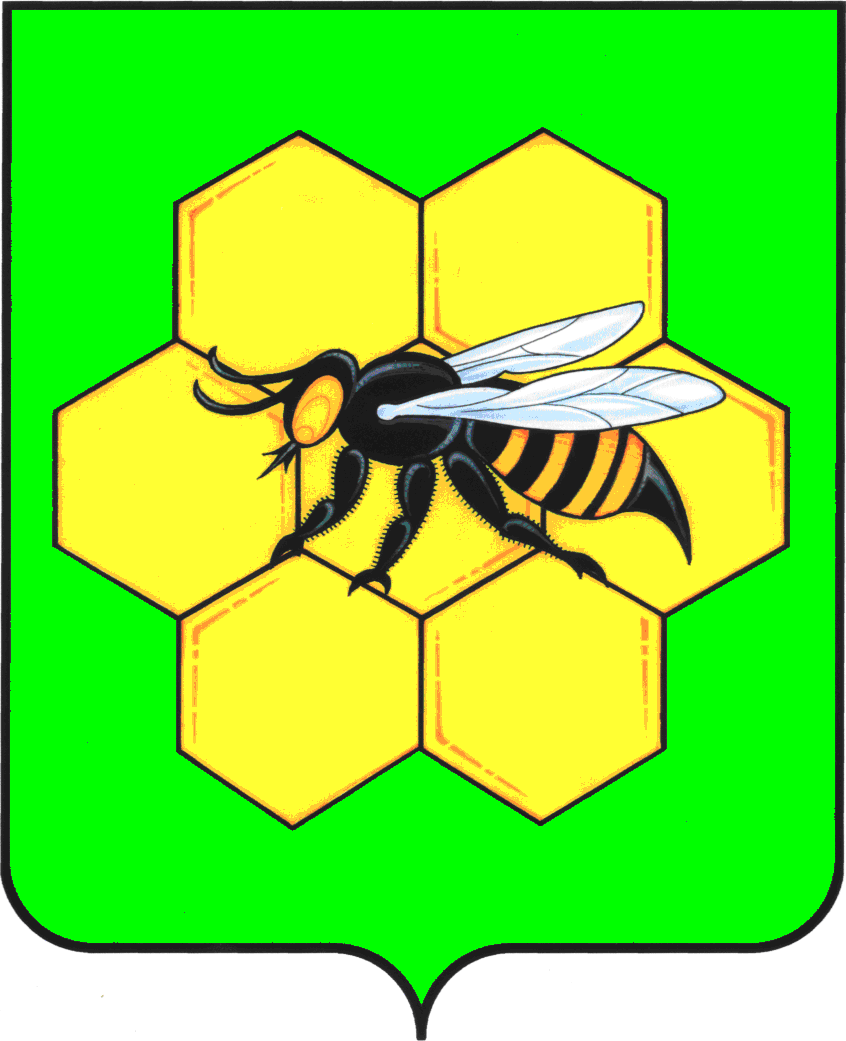 АДМИНИСТРАЦИЯМУНИЦИПАЛЬНОГО РАЙОНА ПЕСТРАВСКИЙСАМАРСКОЙ ОБЛАСТИПОСТАНОВЛЕНИЕот_____09.01.13_______________№_____1______